UNIVERSIDADE FEDERAL DA BAHIAINSTITUTO DE CIÊNCIAS DA SAÚDE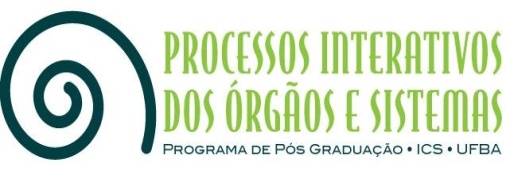 DECLARAÇÃO DE AUSENCIA DE RENDIMENTOSEu	, portador(a) do CPF sob nº_________________ declaro para os devidos fins de direito, sob as penas da lei, que não possuo rendimentos provenientes de vínculo empregatício ou de prestação de serviços como pessoa jurídica ou física, e que as informações prestadas e documentos apresentados ao Programa de Pós-Graduação do Processos Interativo dos Órgãos e Sistemas, para concorrer a uma das bolsas no semestre 20_______, são verdadeiros e autênticos (fiéis a verdade e condizentes com a realidade dos fatos à época).Por fim, fico ciente através deste documento que a falsidade dessa declaração configura crime previsto no Código Penal Brasileiro e passível de apuração na forma da Lei. Além da ciência de responsabilidade sob todos os efeitos e danos causados pelas minhas declarações.Por ser verdade, dou fé.Salvador,_____ de _________________  de 20_____.Assinatura:______________________________________. 